Sätze erweiternLies die Sätze durch.Füge weitere Satzglieder hinzu, die noch mehr beschreiben.Markiere jeweils die Satzglieder mit Bleistift und LinealKurt geht baden.Kurt geht jeden Morgen in den Bach baden.						   ____________________________________________________________________________Tina bäckt.__________________________________________________________________________________________________________________________________________________________Markus spielt.__________________________________________________________________________________________________________________________________________________________Walter fährt Velo.__________________________________________________________________________________________________________________________________________________________Die Sonne scheint.__________________________________________________________________________________________________________________________________________________________Ursi rennt.__________________________________________________________________________________________________________________________________________________________Der Hut ist schmutzig.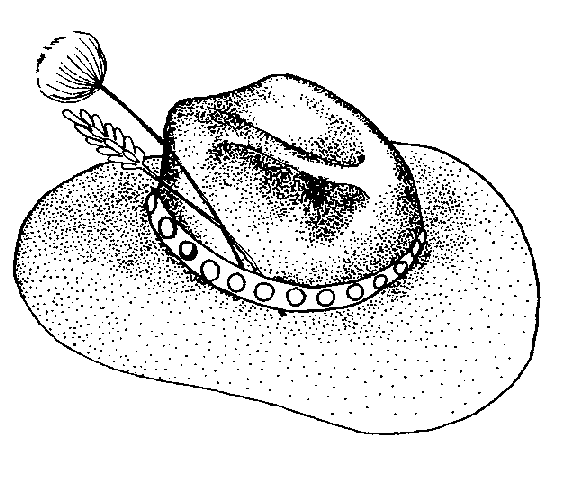 __________________________________________________________________________________________________________________________________________________________